Zápis do sešituKOULETěleso, kde všechny body mají stejnou vzdálenost od středu SObjem V=4πr3:3Povrch S=4πr2Vypočítej objem koule o poloměru 2cm.V=4πr3:3V=4.3,14.23:3=33,49cm3Koule má objem 33,49cm3.VypočítejUrči objem míče o poloměru 5cm. 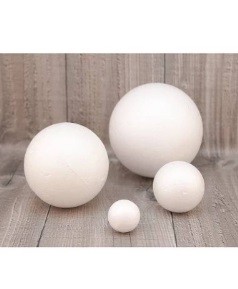 